11th International Civil Engineering Conference (ICEC-2020)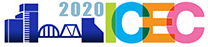 “Integrating Innovation & Sustainability in Civil Engineering” March 13-14, 2020, Karachi, Pakistan.1 line2 line3 lineModel Paper For Congress Proceedings(Times New Roman Font, Size 14pt, Title Case, Bold Face, Center)1 lineFirst Author, Second AuthorCompany1 or University1, City, State, Countrye-mail addresses seprated by commas1 lineThird AuthorCompany2 or University2, City, State, Countrye-mail address1 lineFourth Author, Fifth AuthorCompany3 or University3, City, State, Countrye-mail addresses seprated by commas1 line2 line3 line Abstract (Times New Roman Font, Size 12pt, Title Case, Bold Face)A brief abstract of the research work not more than 200 words in length should be typed here. (Times Roman Font, Size 11 pt, Single spacing, justified).1 lineKeywords (Times New Roman Font, Size 12pt, Title Case, Bold Face)Maximum 5 keywords separated by commas (Times Roman Font, Size 11 pt, justified, Title Case).1 line2 line1. Introduction (First Heading: Times New Roman Font, Size 12pt, Title Case, Bold Face)1 lineThe Conference Proceedings will be produced directly from the camera-ready manuscripts received from authors. Therefore the authors should try to produce their paper, as closely as possible to this model paper.1 line1.1 Margins (Second Heading: Times New Roman Font, Size 11pt, Title Case, Bold Face)1 linePlease set page size as Letter (8.5 inch x 11 inch). The margins should be set as shown in the following sections. If you are using metric units, the conversion factor is 2.54 (i.e. 1 inch = 2.54 cm)1 line1.1.1 Letter size paper (Third Heading: Times New Roman Font, Size 11 pt, First Letter Captial, Bold face)Paper size: 8.5 inch x 11 inchTop: 0.75 inch., Bottom: 1 inch, Left: 1.25 inch, Right: 0.75 inch. The final text area must be 6.5 inch x 9.25 inch.1 line1.1.2 A4 size paperPaper size: 8.27 inch x 11.69 inchTop: 0.75 inch., Bottom: 1.69 inch, Left: 0.77 inch, Right: 1 inch1 lineFor these and any other paper sizes, the final text area must be 6.5 inch x 9.25 inch.1.2 Font1 line Times New Roman No. 11 regular font with Single Spacing should be used for the entire manuscript except for the following:Title of Paper: Times New Roman Font, Size 14pt, All Cap, Bold Face, Center,First Heading: Times New Roman, 12 pt, All Caps, Bold faceSecond Heading: Times New Roman, 11 pt, Title Case, Bold faceThird Heading: Times New Roman, 11 pt, First letter capital, Bold faceTable Captions: Times New Roman, 11 pt, Bold Face, CenterFigure Captions: Times New Roman, 11pt, Bold Face, CenterText should be fully justified. Section headings should align on the left-hand margin. Place a full page of text and figures on each page. Do not include headers, footers or page numbers in your electronic submissions.1 line1.3 Spacing1 lineThe spacings must be as follows:Before First Heading: 2 blank linesFirst Heading and Text: 1 blank lineBefore Second Heading: 1 blank linesSecond Heading and Text: 1 blank lineBefore Third Heading: 1 blank linesThird Heading and Text: no blank lineBetween Paragraphs: 1 black lineBefore Table Caption: 1 blank lineAfter Table Caption: 1 blank lineBetween Table and Text: 1 blank lineBetween Figure and Text: 1 blank lineBefore Figure Caption: 1 blank lineAfter Figure Caption: 1 blank lineBetween References: no blank line1 line1.4 Length of Paper1 lineEach manuscript should be no longer than 8 pages. No paper that exceeds the number of pages (including text, tables, illustrations and appendices) established by the conference management will be included in the Proceedings.1 line 1.5 Page Numbers1 linePlease do not insert page numbers by yourself. 1 line2 line2. Tables1 lineTables must be provided as close as possible to their reference in the text. Tables and their heading should be centrally aligned. Small font size for tables may be used to properly fit contents. A sample is shown in Table 1.1 lineTable 1: A Sample Table1 line1 lineNow start writing the text.1 line2 line3. Figures1 lineDiagrams, illustrations or photographs (colored or black and white) and text may appear on the same page or as close as possible to their reference in the text. Illustrations or photographs should be placed on the page with captions directly beneath the illustration in 10-point font as demonstrated with Figure 1.1 line1 lineFigure 1: A Sample Figure1 lineIf an illustration or photograph has been published previously, it will be necessary for the author to obtain written approval from the original publisher for it to be reprinted in the Proceedings.1 line2 line4. References1 lineIn the text, cite publications by listing the last names of the authors and the year, i.e. author-date method of citation; e.g. (Azhar and Ahmad, 2005). If authors are more than two, use “et al.” with the name of first author, e.g (Azhar et al., 2001).All references should appear at the end of the paper in alphabetic order. The second and subsequent lines of each reference must be indented 0.1 inch towards left as follows:Duan, L., Loh, J.T., and Chen, W.F. (1990). “M-P-F based analysis of dented tubular members”. Journal of Structural Engineering, Vol. 21, No. 8, pp 34-44.Fang, T.C. (1987). “Network resource allocation using an expert system with fuzzy logic reasoning”, Ph.D. Thesis, University of California at Berkeley, California, USA.Hong Kong MTR Corporation. (2001). Passenger data for 1990-2000. Online at http://www.mtr.com.hk. Accessed on April 1, 2006.Paulson, B.C., and Barrie, D.S. (1992). Professional Construction Management, 3rd edition, McGraw-Hill International, Singapore.Peter, J. (1998). “Development of a risk management model for international joint ventures”, Proceedings of 2nd International Conference on Project Management, Editors: L.R.K. Tiong, National University of Singapore, Singapore, pp. 55-67.1 line2 line 5. Delivery1 linePlease submit an electronic copy of the paper in Microsoft Word (Name the file as: Ref No-Last Name of the First Author.doc, e.g. PaperID-Arif.doc). All manuscripts must reach prior to the Dec 10th , 2016 deadline that has been established for the receipt of the manuscripts. Please submit the electronic manuscripts via the email: icec@iepkarachi.org.pkHeading No. 1Heading No. 2Heading No. 3Heading No. 4Heading No. 5Type as shown234512345